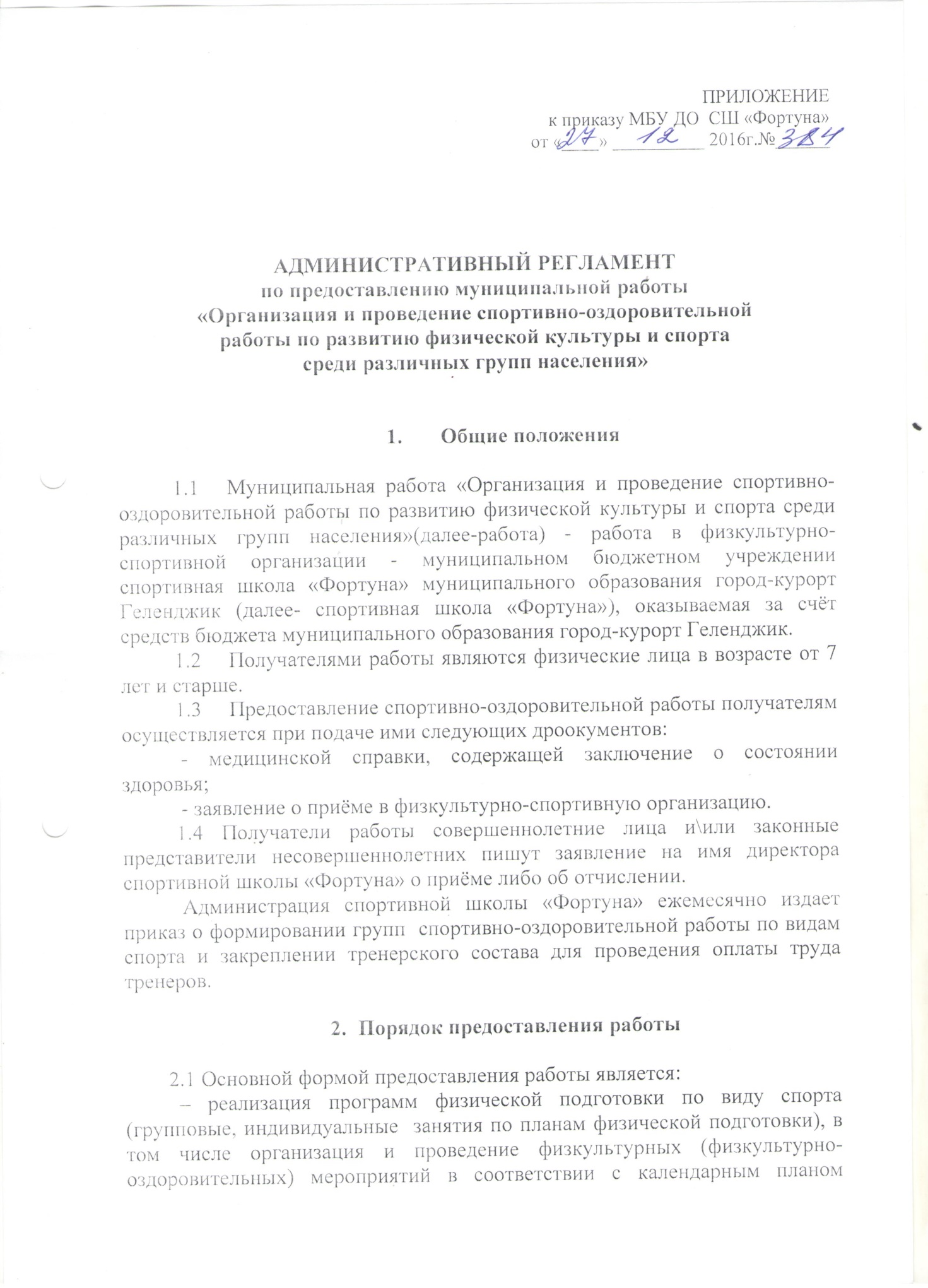 том числе организация и проведение физкультурных (физкультурно-оздоровительных) мероприятий в соответствии с календарным планом физкультурных (физкультурно-оздоровительных меропритий спортивной школы «Фортуна». Календарный план физкультурных (физкультурно-оздоровительных и спортивных мероприятий разрабатывается и утверждается спортивной школой «Фортуна» самостоятельно.Программа физической подготовки по виду спорта разрабатываеется и утверждается спортивной школой «Фортуна» с учётом требований к структуре и содержанию программы физической подготовки по виду спорта. Программа физической подготовки по видам спорта рассчитана на период - 46 недель в год в условиях спортивной школы «Фортуна».На основании программы физической подготовки спортивная школа формирует и составляет расписание занятий по физической подготовке (количество посещений в неделю – не менее 3-х, но не более 6-ти; продолжительность одного посещения не менеее 45 минут, но не более 90 минут в зависимости от возраста и физических навыков спортсмена.Расписание занятий составляется в астрономических часах.Лицами реализующими работу, являются работники спортивной школы «Фортуна», реализующие программу физической подготовки по виду спорта Для выполнения работы и контроля исполнения лицом реализующим указанную работу ведется журнал учёта работы.2.4  Результатом выполнения работы является: - формирование устойчивого интереса к занятиям физической культурой и спортом; -формирование широкого круга двигательных умений и навыков; - всестороннее гармоничное развитие физических качеств, в том числе общей физической подготовки.2.5 Основанием для отказа спортсмену, родителю (законному представителю) в приёме документов, необходимых для выполнения работ является: - отсутствие медицинской справки, содержащей заключение врача о состояниии здоровья спортсмена; - отсутствие свободных мест, установленнных муниципальным заданием на выполнение муниципальной работы «Организация и проведение спортивно-оздоровительной работы по развитию физической культуры и спорта среди различных групп населения». 2.6. Основанием для отказа в получении работы со стороны спортивной школы «Фортуна» является: -  нарушение спортсменом правил внутреннего распорядка; - нарушение спортсменом правил пользования спортивными сооружениями;- нахождение спортсмена в состоянии алкогольного, наркотического или токсического опьянения; - отсутсвие у спортсмена спортивной формы, необходимой для занятий избранным видом спорта; - наступление чрезвычайных ситуаций, стихийных бедствий, массовых беспорядков, обстоятельств, угрожающих жизни и здоровью; -  предоставление заявления об отчислении из спортивной школы «Фортуна» от спортсмена, родителя (законного представителя).2.7. Показателем качества выполнения работы является: - количество получателей работы, привлеченных к занятиям физической культурой и спортом; - количество посещений занятий.Требования к порядку предоставления работы3.1. Порядок информирования о правилах предоставления муниципальной работы.3.2. Информирование о предоставлении муниципальной работы осуществляется посредством:-личной консультации пользователя специалистами;-телефонной связи;-электронной почты;- на информационных стендах.3.3 Помещения для выполнения работы должны: - отвечать требованиям правил санитарной и противопожарной безопасности, безопасности труда и быть защищены от воздействия факторов, отрицательно влияющих на качество оказания работ по развитию физической культуры и спорта; - должны быть обеспечены всеми средствами коммунально-бытового обслуживания; - быть оборудованы медицинскими кабинетами, в соответствии с Приказом Минздравсоцразвития России от 09.08.2010 г. № 613-н «Об утверждении Порядка оказания медицинской помощи при проведении физкультурных и спортивных мероприятий».4. Осуществление контроля за полнотой и качеством предоставления работы4.1 Контроль за полнотой и качеством предоставления работы включает в себя проведение проврок, выявление и устранение нарушений, принятия решений об устранении соответствующих нарушений.4.2 Контроль за полнотой и качеством предоставления работы осуществляется непосредственно адмнстрацией спортивной школы «Фортуна», при необходимости – учредителями спортивной школы «Фортуна». Порядок обжалования действия (бездействия) должностного лица, а также принимаемого им решения при исполнении работы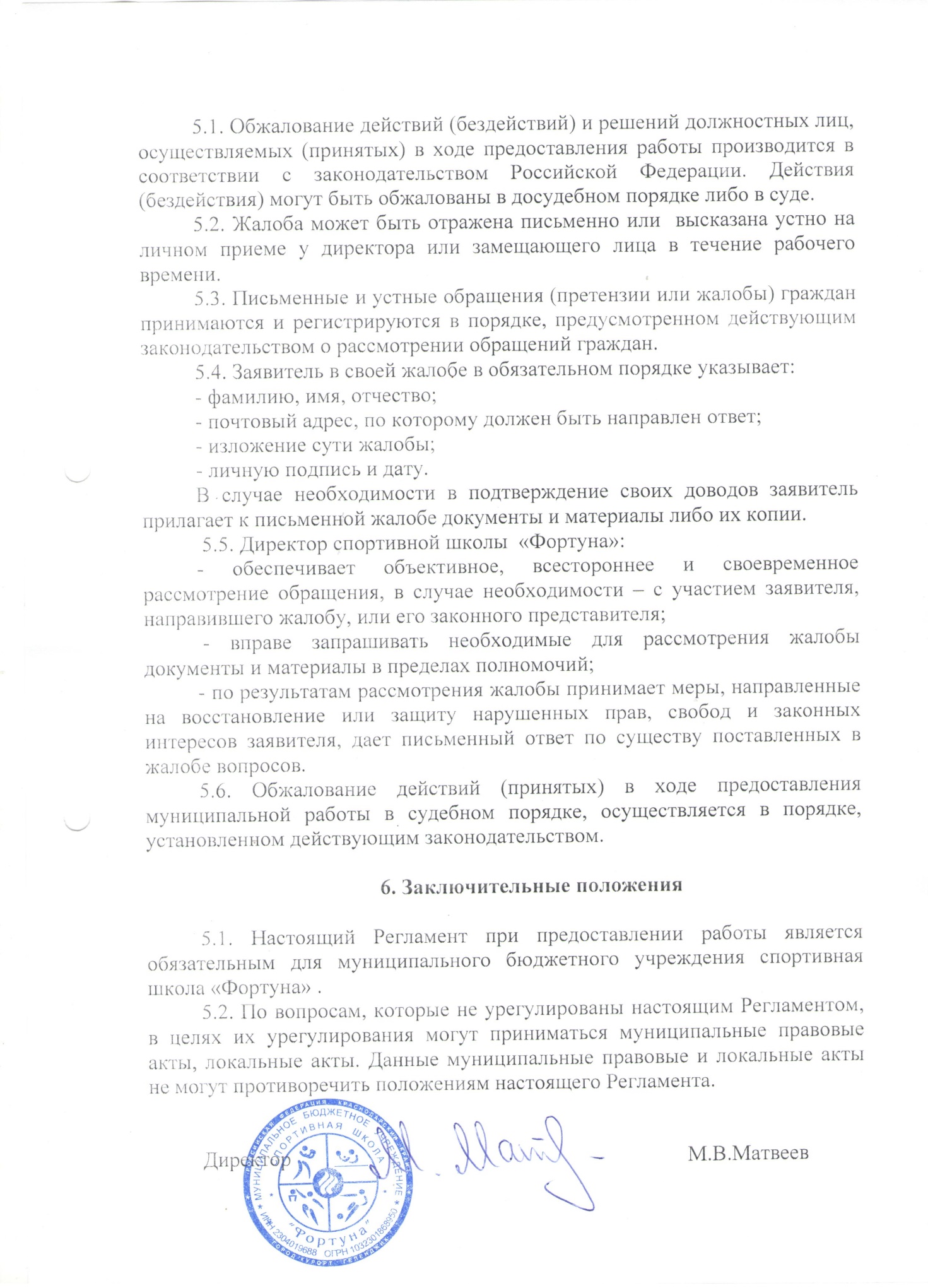 Приложение №1ЗАЯВЛЕНИЕ О ПРИЕМЕПрошу принять в физкультурно-спортивную организацию для освоения программы физической подготовки по виду спорта ___________________________________________				                                           (наименование вида спорта)в соответствии с утвержденной государственной работой «Организация и проведение спортивно-оздоровительной работы по развитию физической культуры и спорта среди различных групп населения», для посещений____________________ занятий в неделю                                                (количество занятий)                    моего ребенка ________________________________________________________________(фамилия, имя, отчество полностью)_____________________________________________________________________________				            (дата и место рождения)работающего в ___________________________________________________________ учащегося (учащуюся) _________класса (группы), образовательного учреждения ____________________________________________                  (наименование образовательного учреждения)муниципальное образование _____________________________________________________	Медицинская справка о допуске к занятиям, копия паспорта или копия свидетельства о рождении с отметкой о гражданстве (при наличии), фотография 3х4 см. в количестве 1 штуки прилагаются. С программой физической подготовки по виду спорта, уставом и другими локальными актами физкультурно-спортивной организации ознакомлен и в соответствии со статьей 9 ФЗ от 26.07.2006г. № 152-ФЗ «О персональных данных» даю согласие на обработку персональных данных моих (моего ребенка), связанных со спортивной деятельностью организации любым не запрещенным законом способом.На участие в процедуре индивидуального отбора согласен (согласна).«____»____________20___г.      Подпись спортсмена, родителя (законного представителя) __________________/________________/Сведения о родителях (заполняется при условии, если ребёнку не исполнилось 18 лет)Ф.И.О. отца __________________________________________________________________Место работы _________________________________________________________________Должность____________________________________________________________________Телефон______________________________________________________________________Ф.И.О. матери  _______________________________________________________________Место работы _________________________________________________________________Должность____________________________________________________________________Телефон  _____________________________________________________________________ЗАЯВЛЕНИЕ ОБ ОТЧИСЛЕНИИПрошу меня (моего ребенка) ______________________________________________				                                           (ф.и.о. полностью, дата рождения)отчислить из ________________________________________________________                                                                                   (наименование физкультурно-спортивной организации)осваивающего (ую) программу физической подготовки по виду спорта, и в соответствии с утвержденной государственной работой «Организация и проведение спортивно-оздоровительной работы по развитию физической культуры и спорта среди различных групп населения с «____»____________20___г.                                                                                                                                                                            (дата отчисления)	Абонемент, дающий право на бесплатное посещение занятий прилагается.Дата  «____»____________20___г.Подпись спортсмена, родителя (законного представителя) __________________/________________/                                                                                                                  (Ф.И.О.)Директору МБУ СШ «Фортуна»М.В. Матвееву    от__________________________________________(ФИО спортсмена, родителя ( законного представителя)зарегистрирован: г.___________________________ул._________________, дом №______, кв. №______дом.телефон ________________________________фактический адрес проживания____________________________________________________________Приложение№2Директору МБУ СШ «Фортуна»М.В. Матвееву    от__________________________________________(ФИО спортсмена, родителя ( законного представителя)зарегистрирован: г.___________________________ул._________________, дом №______, кв. №______дом.телефон ________________________________фактический адрес проживания____________________________________________________________